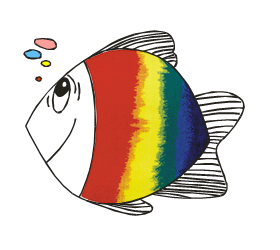 ¡De colores!Vera mama hírharangja. II. évfolyam 11. szám	2015. április 6.Feltámadt Krisztus, alleluja! Valóban feltámadt, alleluja, alleluja!Kedves cursillos testvéreim!Szomorú hírekkel kezdem ezt a levelet. Többször elolvastam Balázs levelét, mert nem akartam hinni a szememnek: Magyar Marika rövid betegség után 2015. február 9-én elhunyt. Mindenkitől elnézést kérek, hogy nem tájékoztattalak benneteket eddig…Szintén elvesztettük az élők közül, de megnyertük az égben a gödöllői egyházközség egyik meghatározó tagját, akiért már kértünk imát: Gazdag Zsuzsiért már másképp kell imádkozni.Isaszegi társunk, Mariann már harmadik hete nem ad életjelet magáról.Kérlek benneteket, imádkozzatok értük és családjaikért!A márciusi férfi cursilloról két beszámolót is kaptam, olvassátok! Köszönet érte Berceli Péternek, és Halupka Gábornak.Hogyan is tudnám megfogalmazni azt a sok jót, amit ez a négy nap adott nekem Máriabesnyőn, ahol betekintést kaptunk a végtelenbe. Egy kalandos nap után sikerült időben megérkeznem, még egy órával előbb is a kelleténél. A Kapucinusok terén békesség fogadott, egy órát sétálgatással töltöttem.Mikor eljött a bejelentkezés ideje összeszedtem a bátorságomat és bementem. Koncz Józsi szeretettel fogadott és kaptam a nyakamba egy halacskát, amire rá volt írva a nevem. Jó volt viselni ezt a halacskát.Elfoglaltuk a szobát: két nagyszerű lakótársat kaptam Kvanta Mátét és Kármán Gyurit. Eleinte meglepően tapasztaltam a katonás napirendet, szinte percre pontosan be volt osztva az időnk. Elérkezett a bemutatkozás ideje, érdekes volt, hogy mennyire jól képzett emberek jöttek itt össze. Mérnökök, tanárok, börtönlelkészek, informatikusok, rendőrök. A változatosság kedvéért én meg katona vagyok, mintha összebeszéltünk volna. Először a szobatársaimmal kötöttem szorosabb ismeretséget, Gyuriról kiderült, hogy villamos vezető, nagyon csodáltam érte. Péntek reggel elkezdődtek a foglalkozások. Ötfős asztaltársaságokra osztottak szét minket. A miénk a Szent Ferenc asztal nevet kapta. Kármán Gyuri volt a főnök én pedig a titkár megtisztelő beosztást kaptam. Nagyon szép előadásokat hallgattunk, csodás előadóink voltak. Értékes tudást szereztünk, ami megerősítette a hitünket. Zalán atya, Zoli atya és Misi „atya” (Vagner Misi-szerk.) békés vidám kisugárzása mindenkit feltöltött.Nagyon jól felépített rendezvény volt, a szeretet folyamatosan fokozódott. Éreztük, hogy Jézus velünk van, szeret minket és beszél hozzánk. Egyre több kellemes meglepetésben volt részünk, amit már nem bírtunk ki könnyek nélkül. Amit a jelentkezési lapon ígért a cursillo, azt mind megkaptam. Jelenleg az örök negyedik napot élem. Nyugodtabb lettem, és már tudom, hogy nem vagyok egyedül, mert Jézus velem van és szeret.Köszönöm a tápiószecsői közösség kedves tagjainak, hogy elküldtek és imádkoztak értem.De colores:Berceli Péter PálIgyekeztem nyitott szívvel érkezni a március közepi férfi cursillo-ra, Máriabesnyőre. Hogy mi is vár rám, nem nagyon tudtam – talán egy mélyebb lelkigyakorlatra számítottam. E „lelkigyakorlat” intenzitása, felépítése azonban hamar elárulta, hogy itt valami többről, jelentősebbről van szó. És amikor elolvashattam a nekem küldött, bátorító, örömteli leveleket, akkor egészen egyedivé, személyre-szabottá, bensőségessé vált a „kurzuska”.Nehéz szavakba foglalni a lassan kisimuló, feszített tempójú lelki utazás élményét. Mint amikor az alaptáborból egyből vezetett csúcstámadással fenn állunk a Mount Everest-en... Mint amikor egy lift felvisz a saját Tábor-hegyünkre... Mert a tempó mögött az Úrral való többszöri, többféle, de mindig megrendítő találkozás felé vitt ez az utazás. Az utazás, amelyben a vezető atyák, és a világi munkatársak szellemi társak is voltak, a lelki vezetésen túl.Hálás vagyok az Úrnak ezért a kegyelemért! És azon testvéreimért – a vezető atyákért és munkatársakért, cursillo-s társakért, és egyházközségbeli, számos kedves barátomért –, akik e kegyelmet közvetítették, megtapasztalhatóvá tették: akiknek a vállára állva megláthattam az Urat...Köszönöm Mindnyájatoknak!De colores! :-)Gábor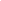 Az idei, illetve a tavalyi tavaszi cursillok egy hónapos-egy éves ultreyája április 18-án, szombaton lesz Aszódon. Gyülekező 10 órától a plébánián. Sütit, üdítőt szívesen fogadunk! :)Gödöllőn 2015. április 27-én az esti mise után régiós ultreya lesza közösségi házban, plébános atyánk jelenlétével. Szeretettel várunk mindenkit!Ide kérem a beszámolókat: Nagy Andrásné Zsuzsa, Zsiráfné: (felelőtlen szerkesztő)Telefon: 20-391-68-19e-mail: nagynebzs@gmail.com2100 Gödöllő, Repülőtéri út 22. (fszt. háló-nappali)És álljon itt egy halk:¡DE COLORES!